Euxton Parish Church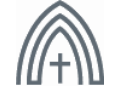 Christmas Blessings Gift Bag 2021Nomination FormYOUR DETAILS Name: ……………………………………………………………………………………. Address: ………………………………………………………………………………… ………………………………………………………………………………………………. Postcode: ………………Phone: ………………………………………………… Email: ……………………………………………………………………………………Please indicate if you can deliver the gift bag to your nominee.  If you are unable to do so we will of course ensure it is delivered on your behalf. Date most likely to pick up your bag(s) for delivery will be the 15th or 16th December 21Yes ☐   No ☐_______________________________________________________________________NOMINEE DETAILSI would like to nominate the below person for a Christmas Blessings Gift BagName: …………………………………………………………………………………….  (Adult / Child)Address: ………………………………………………………………………………… ………………………………………………………………………………………………. Postcode: ………………Reason for nomination (a few words as to why you think this person would be worthy and benefit from receiving a gift bag)………………………………………………………………………………………………………………………………………………………………………………………………………………………………………………………………………………………………………We will keep your nomination anonymous unless you choose to share this with the nominee yourself.  We would ask you to do not do this yet until we have all the nominations in and know whether we are able to ensure that everyone can be given a gift. We will confirm this with you. Please email a copy of this form to Anne_Howard1957@hotmail.com  ( it is an underscore)
 Nominations will close on the 26th November 2021  